 West Shore Sail Club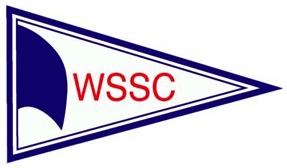 In conjunction with: Ford and Grosse Ile Yacht ClubsPresents the annual Jack and Jill Race 1:00 PM Sunday, Sept 6, 2020Race and Afterglow is open to ALL sailors and friends. Come one – Come allFYC and GIYC are offering additional awards to the boat owned by a member of their club that does the best in this raceSee the Jack and Jill flyer for the afterglow details       -WSSC Race Awards Night – Tuesday, October 20, 2020WSSC 2020 JACK and JILL RACENOTICE OF RACEMANAGEMENT AND RULES  This race will be under the management of WEST SHORE SAIL CLUB (WSSC) OFFICERS AND RACE COMMITTEE, which will have full and final authority in establishing the race articles and in interpreting the rules. The RACING RULES of SAILING (RRS), and the prescriptions of the UNITED STATES SAILING ASSOCIATION, except as modified by this program, will govern all races.  ENTRY AND ELIGIBILITYEntry is open to all boats with a valid PHRF certificate. PHRF - Lake Erie (PHRF-LE) certificates will be required for all competitors home-ported within the PHRF-LE jurisdiction.  Any rating change after entry requires the skipper to provide written notification to a WSSC Race Committee member prior to the start of the race. Entry is open to all monohull sailing yachts. The Skipper must ensure that the yacht is safe and seaworthy.  The minimum size for any yacht wishing to enter WNATR shall be 20 feet LOA unless it has a valid PHRF certificate.  Any protests regarding the seaworthiness of a yacht will be judged by the World Sailing Offshore Special Regulations – Category 4 (http://www.sailing.org/tools/documents/OSR2016Mo404012016-[19873].pdf)No cruising class ratings will be provided for this race.  Entry is made by completing and submitting the WSSC Specialty Race Entry Application form and paying the appropriate fee(s) and by registering for this race on www.noticeofrace.net.  Registration on www.noticeofrace.net is a prerequisite to scoring. (Note: A WSSC Specialty Race Application can be submitted for only one race or any combination of the specialty races; please submit the appropriate fee(s) to cover all races entered with your application and you must register each of race separately on www.noticeofrace.net.)CREW and SKIPPERS MEETING Crew is to be two people, one female and one male. Young children may be on the boat, but must not crew. A Skipper’s meeting is not planned for this event.  Please contact a member of the WSSC Race Committee if you have any questions about this race.CLASSES TO RACEClass is limited to only Jib and Main (JAM) for this race. Each class may be subdivided based on PHRF rating numbers and the number of competitors registered.  The Organizing authority will publish a scratch sheet with sub-class assignments on www.noticeofrace.net prior to the race.An afterglow and Corn Roast is planned following the race starting at 4:30 pm. Beverages are BYOB and people are asked to bring a dish to pass.  The corn on the cob and chicken, will be provided. The cost of the Corn Roast is a $5 donation.   The afterglow location is Gibraltar Boat Yard, 28731 N Gibraltar Rd, Gibraltar, MI 48173.RADIO COMMUNICATIONExcept in an emergency, a boat shall neither make radio transmissions while racing nor receive radio communications not available to all boats except as provided in the sailing instructions. This restriction also applies to mobile telephones.The Race Committee will make general announcements on and monitor VHF channel 71.RELEASE OF LIABILITYSailing is an activity that has an inherent risk of damage and injury. Competitors in this event are participating entirely at their own risk. See US Sailing RRS rule 4, Decision to Race. The race organizers (organizing authority, race committee, host club, sponsors, or any other organization or official) will not be responsible for damage to any boat or other property or the injury to any competitor, including death, sustained as a result of participation prior to, during, or after this event. By participating in this event, each competitor agrees to release the race organizers from any and all liability associated with such competitor’s participation in this event to the fullest extent of the law. INSURANCEThe owner of each participating boat is responsible to maintain liability insurance on his or her vessel. FURTHER INFORMATIONFor further information please contact any member of the WSSC Race Committee.2020 WSSCSpecialty Race ApplicationEntry MUST be made through http://www.noticeofrace.net for each race entered – Application and Fees MUST be submitted to  russell sims prior to a race’s entry deadline without incurring late fee!Section 1 – Skipper and Boat Information - Please Print* Include a copy of your valid PHRF Rating Certificate - if you do not have one you will be entered in the Cruising Class and MUST fill out fill out the Addendum A as completely as possible.Section 2 – Fees and Entry DeadlinesEntry for one or more races can be made using a single WSSC Specialty Race entry; please include all fees and information for each individual race.  Also, each race must be registered separately at http://www.noticeofrace.net. Entries received after the deadline may not appear on the scratch sheet and may not be scoredRace results will be posted at Noticeofrace.com.  They will also be emailed if you provide the email addresses where you would like it sent.  Crewmember may be included as well.  Section 3 – Release of Liability – covering WSSC Specialty RacesLighthouse Challenge, Doublehanded Race, Jack and Jill Race, And/or Wednesday Night At The Races1. My crew and I recognize that sailing is an activity that has an inherent risk of damage and injury associated with it. We have read US Sailing RRS 4, Decision to Race and hereby acknowledge and agree that we are participating in this event entirely at our own risk.2. I acknowledge and agree that neither the organizing authority nor the race committee, nor their members, will be responsible fora) Any damage to the entered boat or my other property, orb) 	Any injury to myself or my crew, including death, sustained as a result of the participation of myself, my crew and the boat in this event.3. I hereby waive any rights I may have to sue the race organizers (organizing authority, race committee, protest committee, host club, sponsors, or any other organization or official) with respect to personal injury or property damage suffered by myself or my crew as a result of our participation in this event and hereby release the race organizers from any liability for such injury or damage to the fullest extent permitted by law.4. I have taken all necessary steps to ensure that myself, my crew and the entered boat are adequately prepared for all possible contingencies, including appropriate safety equipment as may be required by law or that a prudent seaman would consider advisable.5. I understand this document has important legal consequences and have consulted such legal and other advisors, as I deem appropriate before signing. This signed form is valid for any and/or all West Shore Sail Club races during this calendar year.Addendum A2029 West Shore Sail Club Race CommitteeRace Results will be posted at NoticeofRace.net.Name:Name:Name:Name:Address:City:State:Zip:Email:Email:Phone:Phone:Vessel NameSail No:PHRF Rating*:PHRF Rating*:EventDateEntry DeadlineClass(Circle One)WSSCMemberNon-MemberNon-MemberLate FeeEntry AmountLighthouse ChallengeJune 20June 17Spinnaker          JAM    Cruising$35$40$40$10Double Handed RaceAugust 22August 19Spinnaker          JAM Cruising$35$40$40$10Jack & Jill RaceSeptember 6August 26Jam (Class only)$35$40$40$10Regatta/Afterglow to follow each Specialty Race. See Specialty Race Flyers for Details!Regatta/Afterglow to follow each Specialty Race. See Specialty Race Flyers for Details!Regatta/Afterglow to follow each Specialty Race. See Specialty Race Flyers for Details!Regatta/Afterglow to follow each Specialty Race. See Specialty Race Flyers for Details!Regatta/Afterglow to follow each Specialty Race. See Specialty Race Flyers for Details!Regatta/Afterglow to follow each Specialty Race. See Specialty Race Flyers for Details!Regatta/Afterglow to follow each Specialty Race. See Specialty Race Flyers for Details!Regatta/Afterglow to follow each Specialty Race. See Specialty Race Flyers for Details!Regatta/Afterglow to follow each Specialty Race. See Specialty Race Flyers for Details!Make Checks Payable to: West Shore Sail Club.Make Checks Payable to: West Shore Sail Club.Make Checks Payable to: West Shore Sail Club.Submit to: V/C Russell Sims 19629 Parke Ln Grosse Ile 48138Submit to: V/C Russell Sims 19629 Parke Ln Grosse Ile 48138Submit to: V/C Russell Sims 19629 Parke Ln Grosse Ile 48138TOTAL:TOTAL:Name:Email:Skipper’s Signature:Insurance Company:___________________________       _________                           Signature                             Date	Yacht/Sail Club Affiliation:	US Sailing Membership Number